Ålands lagtings beslut om antagande avLandskapslag om ändring av landskapslagen om tillämpning i landskapet Åland av riksförfattningar om socialvård	I enlighet med lagtingets beslut 	upphävs 2a § 1 och 4 punkterna, 2b § 1 punkten och 2d § 2 mom. landskapslagen (1995:101) om tillämpning i landskapet Åland av riksförfattningar om socialvård, av dessa lagrum 2a § 1 och 4 punkterna samt 2b § 1 punkten sådana de lyder i landskapslagen 2011/87 och 2d § 2 mom. sådant det lyder i landskapslagen 2020/20, samt	ändras 2d § 5 punkten och inledningssatserna till 2a § och 2d §, av dessa lagrum inledningssatsen till 2a § sådan den lyder i landskapslagen 2003/79, inledningssatsen till 2d § sådan den lyder i landskapslagen 2013/117 och 2d § 5 punkten sådan den lyder i landskapslagen 2020:20, som följer:2a §	Lagen om klientavgifter inom social- och hälsovården ska enligt denna lag tillämpas på Åland till den del bestämmelserna gäller socialvården. Lagens bestämmelser gäller på Åland med följande avvikelser:- - - - - - - - - - - - - - - - - - - - - - - - - - - - - - - - - - - - - - - - - - - - - - - - - - - - 2b §	De allmänna bestämmelserna i 1 kap. lagen om klientens ställning och rättigheter inom socialvården tillämpas på Åland med följande avvikelser:- - - - - - - - - - - - - - - - - - - - - - - - - - - - - - - - - - - - - - - - - - - - - - - - - - - - 2d §	Bestämmelserna i 3, 4 och 6 kap. i lagen om klientens ställning och rättigheter gäller på Åland med följande avvikelser:- - - - - - - - - - - - - - - - - - - - - - - - - - - - - - - - - - - - - - - - - - - - - - - - - - - -	5) Bestämmelserna i lagens 27 § gäller också landskapsregeringen då den ansvarar för den allmänna styrningen av socialvården enligt 1 § 1 mom. i landskapslagen om socialvårdens förvaltning och tillsyn samt Ålands miljö- och hälsoskyddsmyndighet då den ansvarar för övervakningen av socialvården enligt 7 § 1 mom. i landskapslagen om socialvårdens förvaltning och tillsyn.__________________	Denna lag träder i kraft den 1 januari 2021.__________________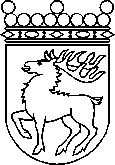 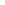 Ålands lagtingBESLUT LTB 16/2020BESLUT LTB 16/2020DatumÄrende2020-04-29LF 11/2019-2020	Mariehamn den 20 april 2020	Mariehamn den 20 april 2020Roger Nordlund  talmanRoger Nordlund  talmanIngrid Zetterman  vicetalmanBert Häggblomvicetalman